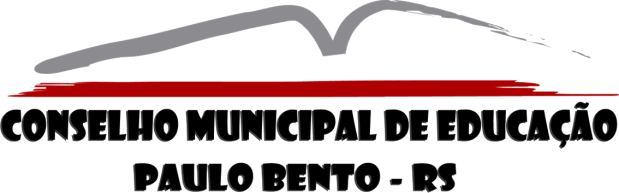 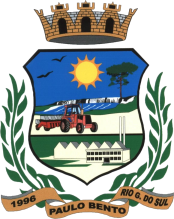    ESTADO DO RIO GANDE DO SUL PREFEITURA MUNICIPAL DE PAULO BENTO Sistema Municipal de EnsinoConselho Municipal de Educaçãocme@paulobento.rs.gov.brResolução CME nº. 001, de 12 de maio de 2020.Alteração do Calendário Escolar para o Ano Letivo de 2020, dos Estabelecimentos de Ensino, componentes do Sistema Municipal de Ensino de Paulo Bento-RS.O CONSELHO MUNICIPAL DE EDUCAÇÃO DE PAULO BENTO, no uso das atribuições que lhe são conferidas pela Lei Municipal n°. 1.616, de 14 de setembro de 2016, que instituiu o Sistema  Municipal de Ensino e pela Lei Municipal nº. 1.617 de 14 de setembro de 2016 que reestruturou este Conselho, plenária do dia 11 de maio de 2020, registrada em Ata nº. 002/2020, em consonância com a legislação vigente, Lei Federal nº 9394/96, Parecer CNE/CEB nº 38/2002 e Parecer CEB nº. 05/1997, Decreto Municipal nº. 2649/2020, Decreto Estadual nº. 55.184/2020.RESOLVE:Art. 1º - Alterar Calendário Escolar para o Ano Letivo de 2020, dos Estabelecimentos de Ensino, componentes do Sistema Municipal de Ensino de Paulo Bento-RS, conforme constam Anexos (Calendários das Escolas e dos Docentes) partes integrantes desta Resolução.Art. 2° – Fica alterada a data do recesso escolar para estudantes anteriormente definida de 18 a 31 de julho, e docentes de 23 a 31 de julho do corrente; para 16 a 31 de maio do corrente.Art. 3° – No decorrer do ano, qualquer alteração nos calendários escolares homologados, independentemente do motivo que a tenha determinado, deverá, após manifestação do Conselho de Escolar ou Círculo de Pais e Mestres, quando não houver Conselho Escolar constituído, constada em Ata específica, e Termo encaminhado ser submetido à apreciação da Secretaria e Conselho e à nova homologação, num prazo impreterivelmente mínimo de quinze (15) dias antes da data a ser alterada.Art. 4° – A presente Resolução entra em vigor na data de sua aprovação.Paulo Bento – RS, 12 de maio de 2020.Daniel MarinPresidente do Conselho Municipal da EducaçãoCALENDÁRIO LETIVO 2020OBSERVAÇÕES:PROPOSTA CALENDÁRIO LETIVO - ESTUDANTESANO - 2020OBSERVAÇÕES:CALENDÁRIO LETIVO - PROFESSORESANO - 2020OBSERVAÇÕES:ESCOLAS DO SISTEMA MUNICIPAL DE EDUCAÇÃOPRIMEIRO SEMESTRESEGUNDO SEMESTREFEVMARABRMAIJUNJULAGOSETOUTNOVDEZSUB TOTALTOTAL DE DIAS LETIVOSDias Letivos0822191020232121202012196Feriados e Recesso2425------1020/21011112------07091202---Recesso Estudantes1616 a 3117Recesso Professores Até 0916 a 31Inicia 19Entrega Pareceres e Boletins061814Eventos Extracurriculares19-FestaJunina17-Dia da Família7 de  Setembro27 Encerramento do ano 4Formação Pedagógica10 a 1420 a 22200INÍCIO DAS ATIVIDADES COM OS ESTUDANTES:17 de fevereiro de 2020RETORNO DAS ATIVIDADES COM OS ESTUDANTES:03 de agosto de 2020.ENCERRAMNETO DO ANO LETIVO COM OS ESTUDANTES 16 de dezembro de 2020ESCOLAS DO SISTEMA MUNICIPAL DE EDUCAÇÃOPRIMEIRO SEMESTRESEGUNDO SEMESTREFEVMARABRMAIJUNJULAGOSETOUTNOVDEZSUB TOTALTOTAL DE DIAS LETIVOSDias Letivos0822191020232121202012196Feriados e Recesso2425------1020/21011112------07091202---Recesso Estudantes1616 a 3117Eventos Extracurriculares19-FestaJunina17-Dia da Família7 de Setembro27 Encerramento do ano 4TOTAL DE DIAS LETIVOS COM OS ESTUDANTES:TOTAL DE DIAS LETIVOS COM OS ESTUDANTES:TOTAL DE DIAS LETIVOS COM OS ESTUDANTES:TOTAL DE DIAS LETIVOS COM OS ESTUDANTES:TOTAL DE DIAS LETIVOS COM OS ESTUDANTES:TOTAL DE DIAS LETIVOS COM OS ESTUDANTES:TOTAL DE DIAS LETIVOS COM OS ESTUDANTES:TOTAL DE DIAS LETIVOS COM OS ESTUDANTES:TOTAL DE DIAS LETIVOS COM OS ESTUDANTES:TOTAL DE DIAS LETIVOS COM OS ESTUDANTES:TOTAL DE DIAS LETIVOS COM OS ESTUDANTES:TOTAL DE DIAS LETIVOS COM OS ESTUDANTES:TOTAL DE DIAS LETIVOS COM OS ESTUDANTES:200INÍCIO DAS ATIVIDADES COM OS ESTUDANTES 1º SEMESTRE17 de fevereiro de 2020RETORNO DAS ATIVIDADES COM OS ESTUDANTES 2º SEMESTRE01 de julho de 2020.PRIMEIRO SEMESTRESEGUNDO SEMESTREFEVMARABRMAIJUNJULAGOSETOUTNOVDEZSUB TOTALTOTAL DE DIAS LETIVOSDias Letivos com os Estudantes0822191020232121202012196Feriados e Recesso2425------1020/21118-22 e 25-291112------07091202---Eventos Extracurriculares19-FestaJunina17-Dia da Família7 de Setembro27Encerramento Ano4Recesso Professores Até 0923 a 31Inicia 19PRIMEIRO SEMESTRESEGUNDO SEMESTREINÍCIO DAS ATIVIDADES (FORMAÇÃO) COM PROFESSORES:10 a 14 de fevereiro de 2020.ATIVIDADES (FORMAÇÃO) COM PROFESSORES:RECESSO PROFESSORES16 a 31 de maio de 2020INÍCIO DAS ATIVIDADES COM OS ESTUDANTES:17 de fevereiro de 2020RETORNO DAS ATIVIDADES COM OS ESTUDANTES:01 de junho de 2020.ENCERRAMENTO DO ANO LETIVO COM OS ESTUDANTES:16 de dezembro de 2020ENCERRAMENTO DO ANO LETIVO COM OS PROFESSORES:18 de dezembro de 2020OBS: 11 de dezembro de 2020 – Formatura Pré B Educação Infantil.ENTREGA DE PARECERES:1º Trimestre: 06 de junho de 20202º Trimestre: 18 de setembro de 20203º Trimestre: 14 dezembro de 2020 TRIMESTRES:1º Trimestre:17/02 a 29/052º Trimestre: 01/06 a 11/093º Trimestre: 21/09 a 18/12